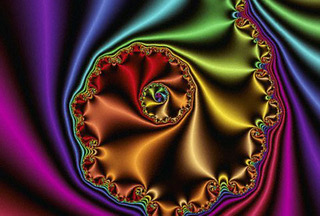 Il nuovo stato dell’essere 
Crea la vita che desideriNona SessioneQuestionarioDescrivi tua madre (aggettivi)Descrivi tuo padre (aggettivi)Cosa dice tua madre quando ti fa un complimento?Cosa ti dice quando ti critica?Da cosa ti mette in guardia soprattutto?Cosa ti dice tuo padre quando ti fa un complimento?Cosa dice quando ti critica?Da cosa ti mette in guardia soprattutto?Qual era la cosa che tua madre e tuo padre dicevano più spesso sulla vita?Cosa ti dice tua madre che sei?  Cosa vuole tua madre che tu sia?Cosa ti dice tuo padre che sei?Cosa vuole tuo padre che tu sia? Cosa ti piace di più di te?Cosa ti piace di meno di te?Quando eri piccolo, che cosa ti hanno insegnato a fare i tuoi genitori?Che cosa ti hanno proibito di fare?Quali sentimenti, pensieri o atteggiamenti non dovevi rivelare nell’infanzia?Descrivi te stesso (aggettivi)Cosa dicevi e credevi della vita da bambino? La vita è Cosa dici e credi della vita ora? La vita è Qual è il sentimento negativo che hai più spesso?Quando ricordi di averlo sperimentato per la prima volta?Descrivi le circostanze correlate più spesso con questo sentimentoQuale sintomo fisico hai spesso?Quale sensazione hai più frequentemente quando sei preoccupato o a disagio?Quando tua madre era preoccupata come lo dimostrava?Quando tuo padre era preoccupato come lo dimostrava?Ti capita spesso di sentirti scontento dopo aver interagito con una persona? Se sì descrivi una situazione tipica.Cosa farai tra cinque anni se le cose continueranno ad andare come ora?Come pensi che potresti morire?Cosa ci sarà scritto sulla tua tomba?Da piccolo cosa hai deciso sulla tua vita futura?Hai deciso di fare sempre e comunque una certa cosa?Quale era la tua storia preferita da piccolo?Quale parte ti piaceva di più?